ПРИЛОЖЕНИЕк постановлению Администрациимуниципального образования"Город Архангельск"от 06.03.2017 № 228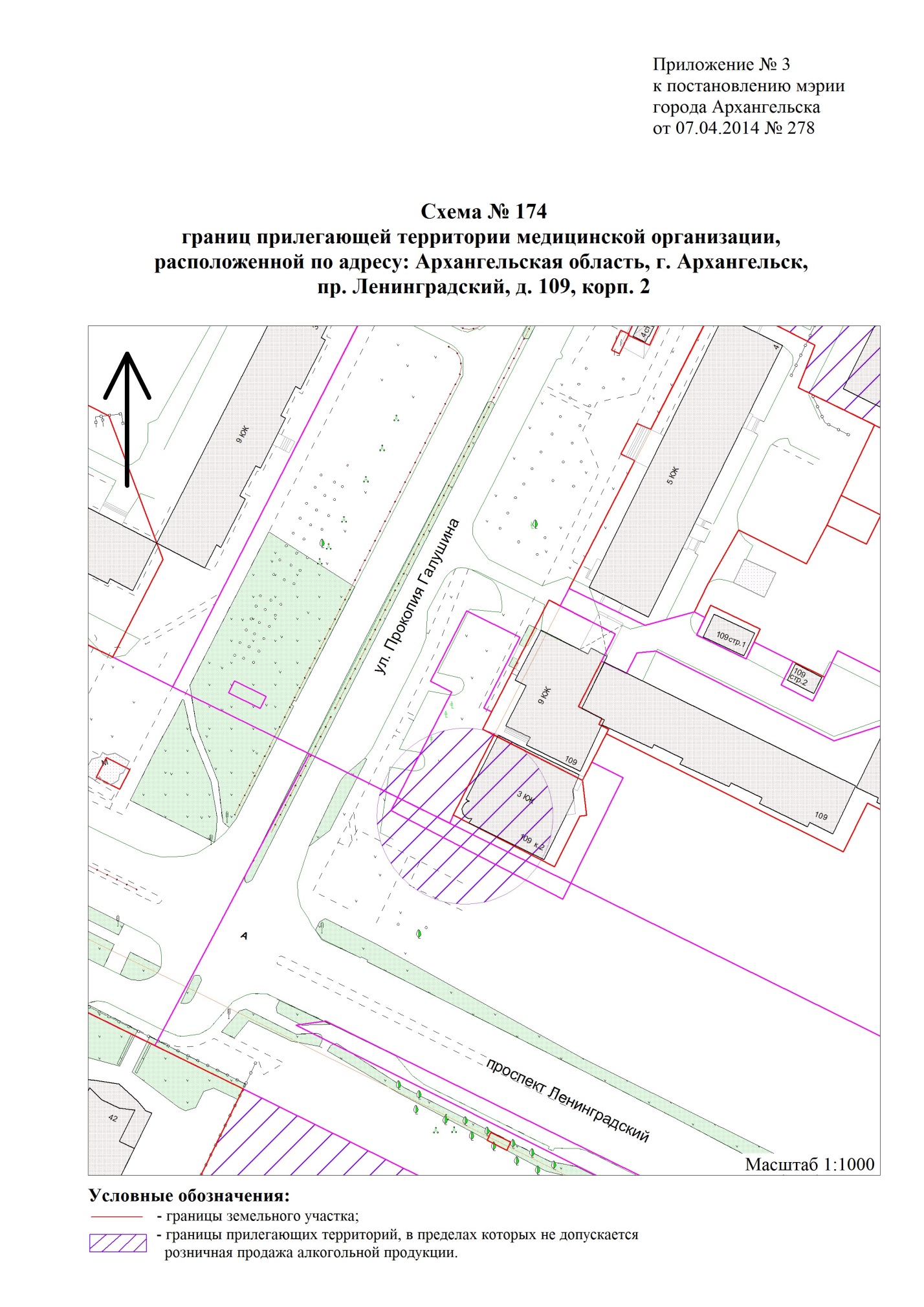                         ""._________